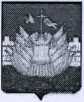 СОБРАНИЕ ДЕПУТАТОВ
ГАЛИЧСКОГО МУНИЦИПАЛЬНОГО РАЙОНАРЕШЕНИЕОб утверждении муниципального стандарта расхода тепловой энергии
при отсутствии общедомовых приборов учета в 1-2-этажных жилых
домах до 1999 года постройки для жителей Галичского муниципального
районаПринято Собранием депутатов муниципального района« 11» июля 2019 годаВ соответствии с ч. 5 ст. 20 Федерального закона от 06 октября 2003 года № 131-ФЗ «Об общих принципах организации местного самоуправления в Российской Федерации», руководствуясь Уставом муниципальных образований Галичский муниципальный район Костромской области, Собрание депутатов муниципального района РЕШИЛО:Утвердить муниципальный стандарт расхода тепловой энергии при отсутствии общедомовых приборов учета в 1 -2-этажных жилых домах до 1999 года постройки для жителей Дмитриевского сельского поселения Галичского муниципального района в размере 0,03513 Гкал/кв.м. в месяц отопительного периода.Утвердить муниципальный стандарт расхода тепловой энергии при отсутствии общедомовых приборов учета в 1-2-этажных жилых домах до 1999 года постройки для жителей Ореховского сельского поселения Галичского муниципального района в размере 0,03500 Гкал/кв.м. в месяц отопительного периода.Утвердить муниципальный стандарт расхода тепловой энергии при отсутствии общедомовых приборов учета в 1 -2-этажных жилых домах до 1999 года постройки для жителей Степановского сельского Галичского муниципального района размере 0,03408 Гкал/кв.м. в месяц отопительного периода.Настоящее решение направить главе муниципального района для подписания и официального опубликования (обнародования).Настоящее решение вступает в силу со дня его официального опубликования (обнародования).Глава Галичского	Председатель Собрания депутатовмуниципального района	Галичского муниципального районаКостромской области	Костромской области	А.Н.Потехин		С.В.Мельникова «11 » июля 2019 года№228